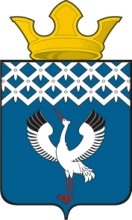 Российская ФедерацияСвердловская область Глава Байкаловского сельского поселенияБайкаловского муниципального районаСвердловской областиРАСПОРЯЖЕНИЕот 15.08.2023 №  140/од-рс. БайкаловоО проведении культурно - массового мероприятия акции «Ночь кино»                             на территории Байкаловского сельского поселения - 26 августа 2023 года        В соответствии с  Постановлением Правительства Свердловской области  от 30.05.2003 г. № 333-ПП «О мерах по  обеспечению общественного порядка и безопасности при проведении на территории Свердловской области  мероприятий с массовым пребыванием людей»,  со статьей 14 Федерального закона от 10.12.1995 г. № 196-ФЗ «О безопасности дорожного движения», пунктом 3 статьи 16 Федерального закона от 22.11.1995 № 171-ФЗ «О государственном регулировании производства и оборота этилового спирта, алкогольной и спиртосодержащей продукции», законом Свердловской области от 29.10.2013 № 103-ОЗ «О регулировании отдельных отношений в сфере розничной продажи алкогольной продукции и ограничения ее потребления на территории Свердловской области», в целях обеспечения охраны  порядка и безопасности граждан в период проведения культурно - массового мероприятия  акции «Ночь кино» – 26 августа 2023 г.:1. Разрешить проведение акции «Ночь кино» на центральной площади                      с. Байкалово  в период времени с 17.00 час. до 22.30 час. 26 августа 2023 г. Назначить ответственными за проведение мероприятия директора МБУ «Центр информационной, культурно-досуговой и спортивной деятельности»  Новопашину О.В.,  тел. 2-03-71 и заведующую Байкаловского ЦДК Крадину А.Э., тел. 2-01-65.2. Утвердить план проведения мероприятия акции «Ночь кино» (Приложение 1). 3. Директору МБУ «ЦИКД и СД» Новопашиной О.В. организовать ограничение въезда автотранспорта на центральную площадь с. Байкалово, расположенную по ул. Революции,  от перекрестка  ул. Кузнецова и  Дзержинского  в сторону центральной площади и от перекрестка ул. Мальгина  и  Революции в сторону центральной площади, с 17.00 час. до 22.30 час. 26 августа 2023 г.  4. Определить места стоянки автомобильного транспорта на время проведения мероприятия  акции «Ночь кино»: стоянки для автотранспорта у магазинов «Копеечка», «Магнит», у храма по ул. Мальгина.5. Рекомендовать руководителям торговых организаций всех форм  собственности, расположенных на территории проведения мероприятия акции «Ночь кино», запретить продажу алкогольной продукции  26.08.2023 г. в период времени с 16.00 до 24.00 час.   6. Рекомендовать руководителям торговых организаций всех форм  собственности запретить продажу алкогольной продукции в стеклянной таре на период проведения мероприятия  акции «Ночь кино».7. Запретить  пронос спиртных напитков в стеклянной таре в места  проведения мероприятий.8. Настоящее Распоряжение разместить на официальном сайте  Байкаловского сельского поселения www.bsposelenie.ru.9. Направить копию настоящего распоряжения в ММО МВД России «Байкаловский», Единую дежурно-диспетчерскую службу Байкаловский муниципальный район.10. Контроль исполнения настоящего распоряжения оставляю за собой.Глава Байкаловского сельского поселенияБайкаловского муниципального районаСвердловской области                                                                          Д.В.Лыжин  Приложение №1                                                                                                                                                                  к распоряжению  Главы  Байкаловского сельского поселения от 15.08.2023  № 140/од-рПлан проведениякультурно - массового мероприятия акции «Ночь кино»                                                        на территории Байкаловского сельского поселения- 26 августа 2032 года№НазваниемероприятияФормапроведенияВозрастное ограничение, предполагаемое кол-во зрителейДата,времяМесто проведения1«мультяшная страна»Игровая программа для детей0+230 чел.С 17:00Зрительный зал Байкаловского ЦДК2«Кинотрамвай»аквагрим,выставкаИгра - путешествие0+300С 17:30-19:00СкверБайкаловскогоЦДК3Работа батутов, аттракционов, машинок, сладкой ватыРазвлекательная программа6+300С 17:00-19:00Сквер у ЦДК4«Мы в кино»Кинообраз-съемка сюжета (знакомые фразы из фильмов, сказанные зрителями)6+100С 18:00Фойе, сквер  БайкаловскогоЦДК, площадь5Сборник«Союзмультфильм»Трансляция мультфильма230С 18:00Зрительный зал Байкаловского ЦДК6«Мультляндия»Трансляция мультфильма230С 19:00Центральная площадь7Торжественное открытиеОфициальная часть (музыкальные номера)0+1000С 20:00Центральная площадь8«Караоке»Развлекательная программа12+100С 18:00-20:00Сквер у ЦДК9Показ кинофильма «Чебурашка»Зрелищная программа12+1000С 20:30-22:30Центральная площадь10ПоказкинофильмовЗрелищная программа18+460С 22:30-04:00Зрительный зал Байкаловского ЦДК